Premer vijačnih armaturnih palic je razviden iz pozicij v armaturnih načrtih, kjer so predvideni vijačeni stiki. Primer: 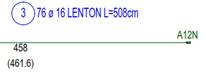 